Załącznik nr 6 do siwz. Znak: IZ.271.9.2020                                   WYKAZ wykaz wykonanych robót budowlanych  w zakresie niezbędnym do wykazania spełniania warunku wiedzy i doświadczenia wykonanych w okresie ostatnich 5 lat  przed  upływem terminu składania ofert, a jeżeli okres prowadzenia działalności jest krótszy - w tym okresie, z podaniem ich wartości, przedmiotu, daty wykonania i podmiotów na rzecz których roboty zostały wykonane, oraz załączeniem  dowodów, czy zostały wykonane należycie.             .........................................                    (miejsce i data)					         ........................................................                                                                                                                                     (podpis oraz pieczątki osób uprawnionych do                     składania oświadczeń woli w imieniu Wykonawcy)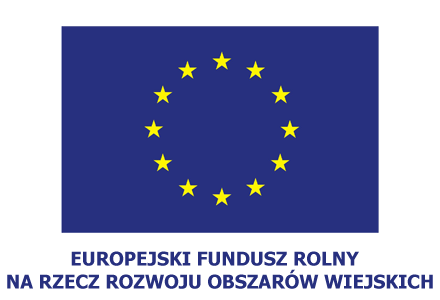 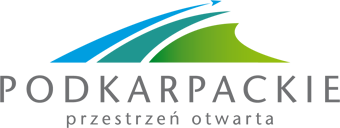 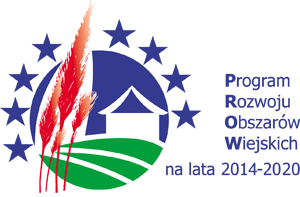      Pieczęć wykonawcyLp.Opis przedmiotu zamówienia ( z uwzględnieniem wykazania realizacji określonego zakresu)Całkowita wartość brutto roboty budowlanejw PLNTerminy realizacjiTerminy realizacjiNazwa OdbiorcyLp.Opis przedmiotu zamówienia ( z uwzględnieniem wykazania realizacji określonego zakresu)Całkowita wartość brutto roboty budowlanejw PLN      Data rozpoczęciaData zakończeniaNazwa Odbiorcy